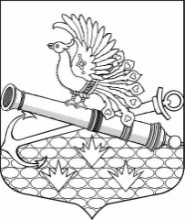 МУНИЦИПАЛЬНЫЙ СОВЕТ МУНИЦИПАЛЬНОГО ОБРАЗОВАНИЯМУНИЦИПАЛЬНЫЙ ОКРУГ ОБУХОВСКИЙШЕСТОЙ СОЗЫВ192012 Санкт-Петербург, 2-й Рабфаковский пер., д.2, тел. (факс) 368-49-45E-mail: info@moobuhovskiy.ru     http://мообуховский.рфРЕШЕНИЕ № 20-2022/619 мая 2022 года                                                                  Принято муниципальным советомОб  отчете главы муниципальногообразования  МО Обуховский за 2021 годВ соответствии с частью 5.1 статьи 36 Федерального закона от 06.10.2009 №131-ФЗ «Об общих принципах организации местного самоуправления в Российской Федерации»,  с пунктом 6 статьи 27 Закона Санкт-Петербурга от 23.09.2009 № 420-79 «Об организации местного самоуправления в Санкт-Петербурге», пунктом 3.1 статьи 19 Устава 
внутригородского муниципального образования Санкт-Петербурга муниципальный округ  Обуховский, заслушав и обсудив отчет главы муниципального образования, исполняющего полномочия председателя муниципального совета Бакулина В.Ю. о результатах своей деятельности за 2021 год, Муниципальный совет РЕШИЛ:1. Утвердить отчёт главы муниципального образования МО Обуховский о своейдеятельности за 2021 год.2. Признать деятельность главы муниципального образования МО Обуховский по результатам его отчета перед Муниципальным советом удовлетворительной. 3.  Разместить  настоящее  решение  на  официальном сайте МО МО Обуховский http://мообуховский.рф.4. Настоящее решение вступает в силу со дня его принятия. Глава муниципального образования, исполняющий полномочия председателя муниципального совета                                                                                        В.Ю.Бакулин 